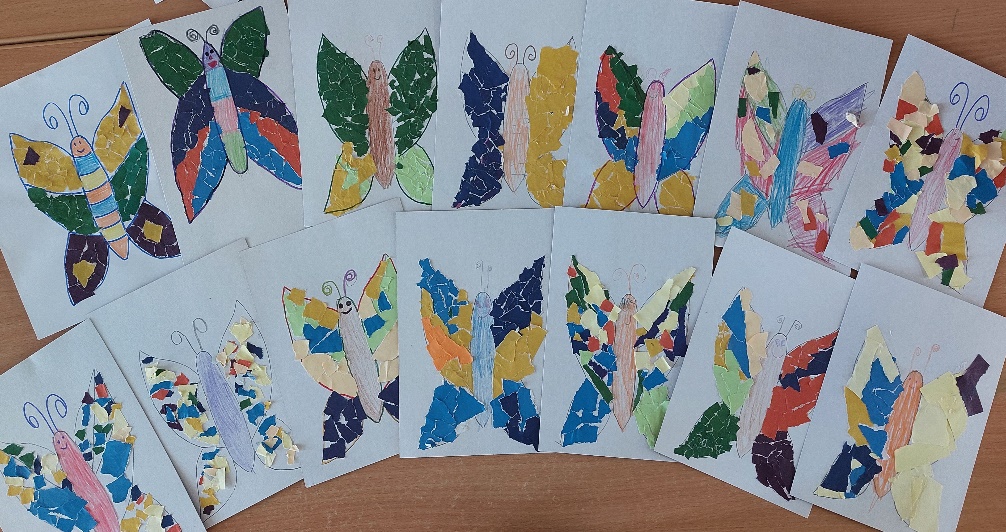 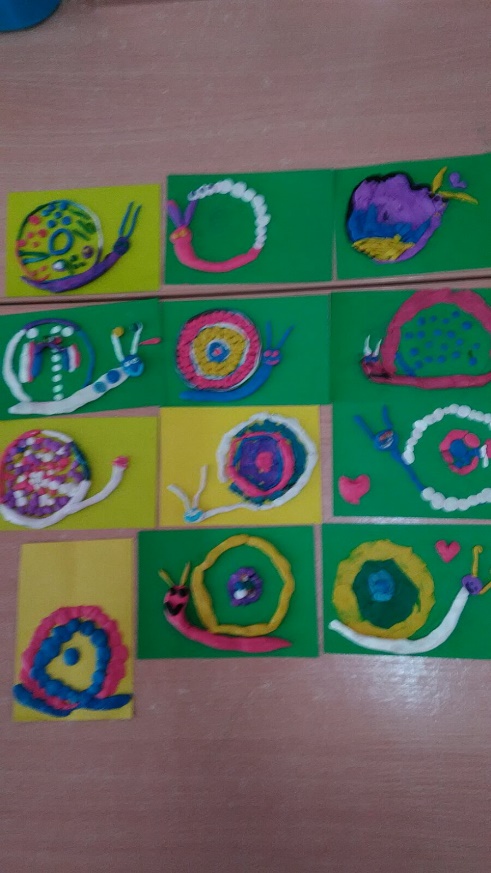 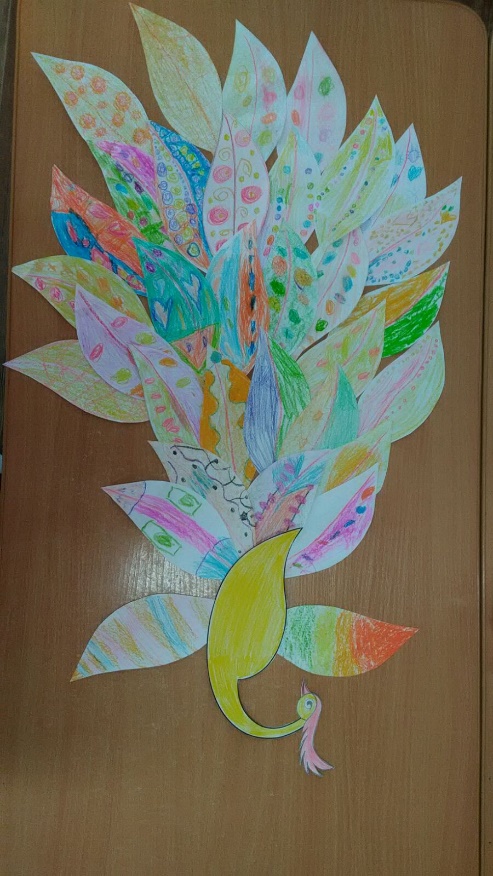 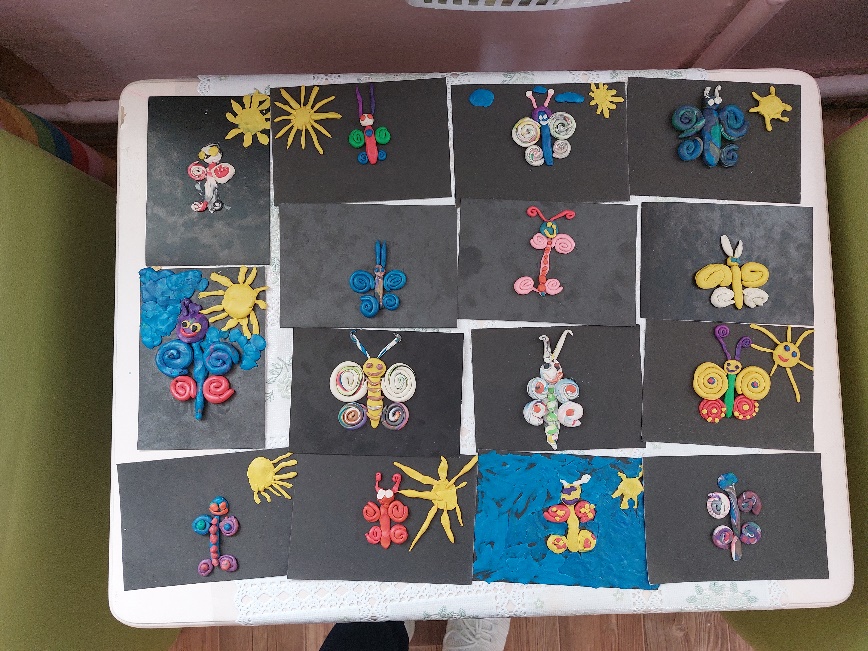 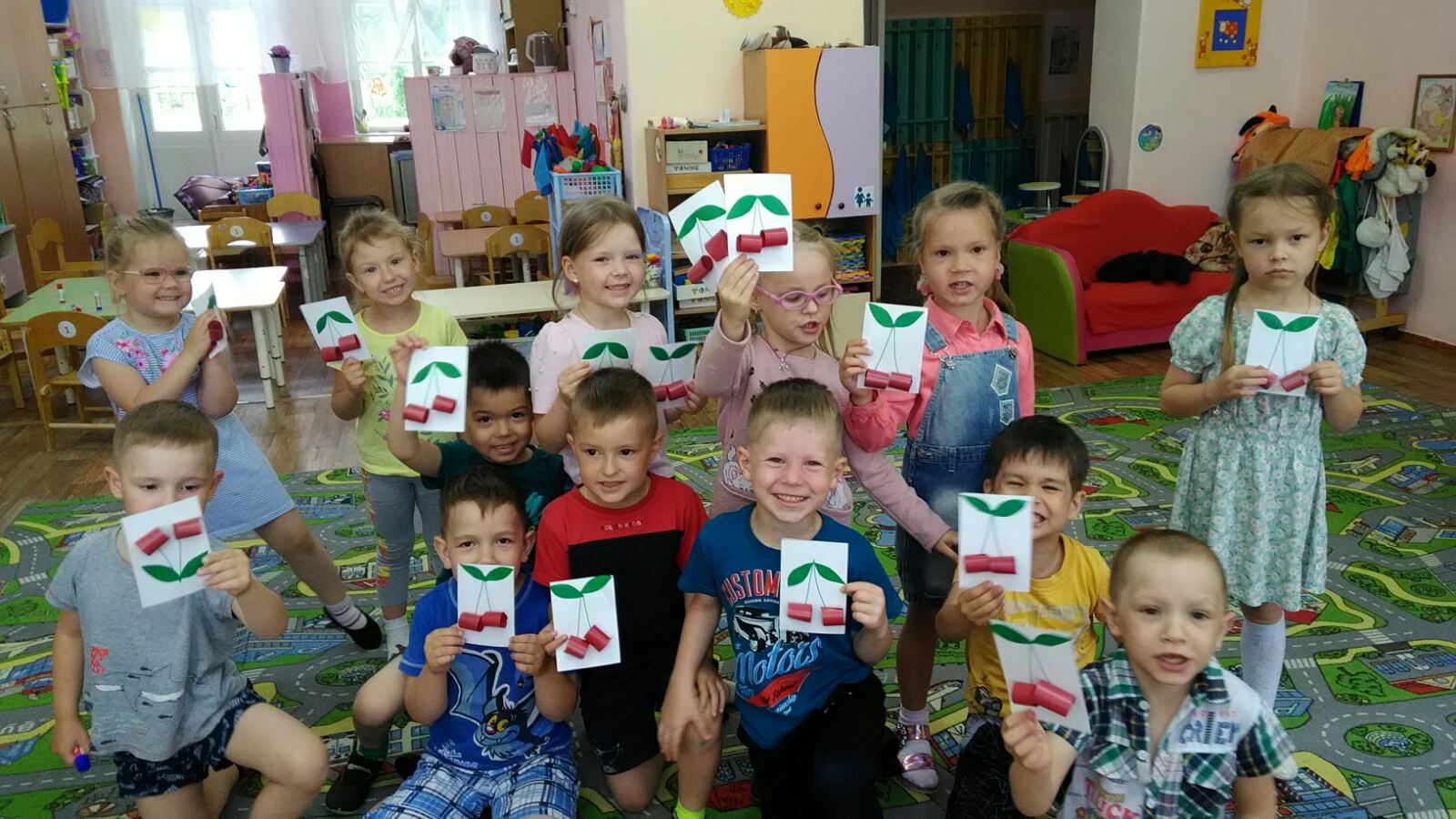 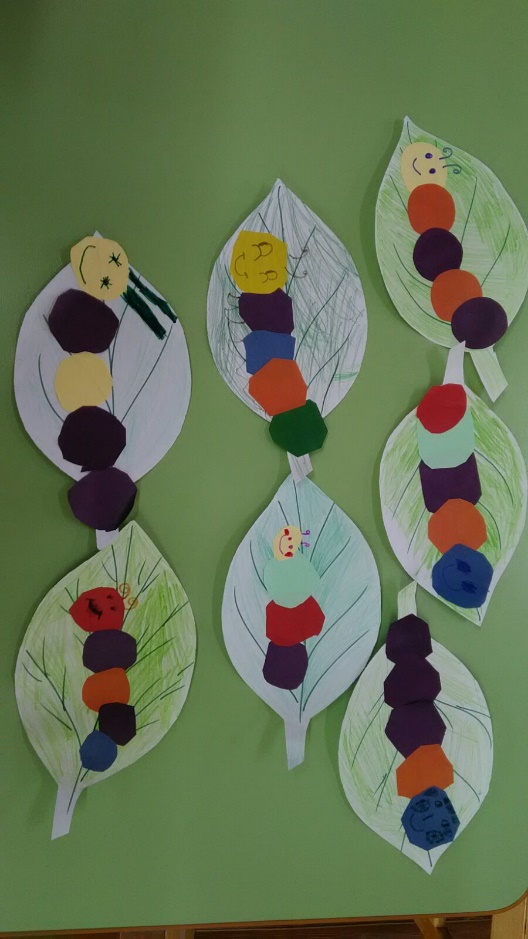 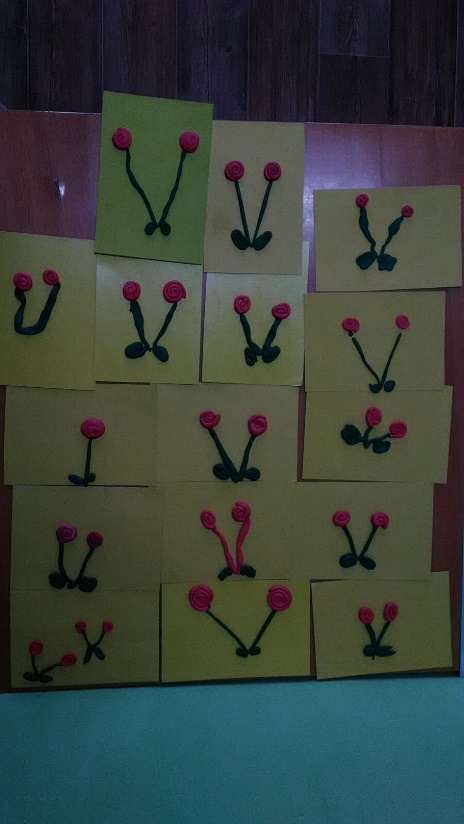 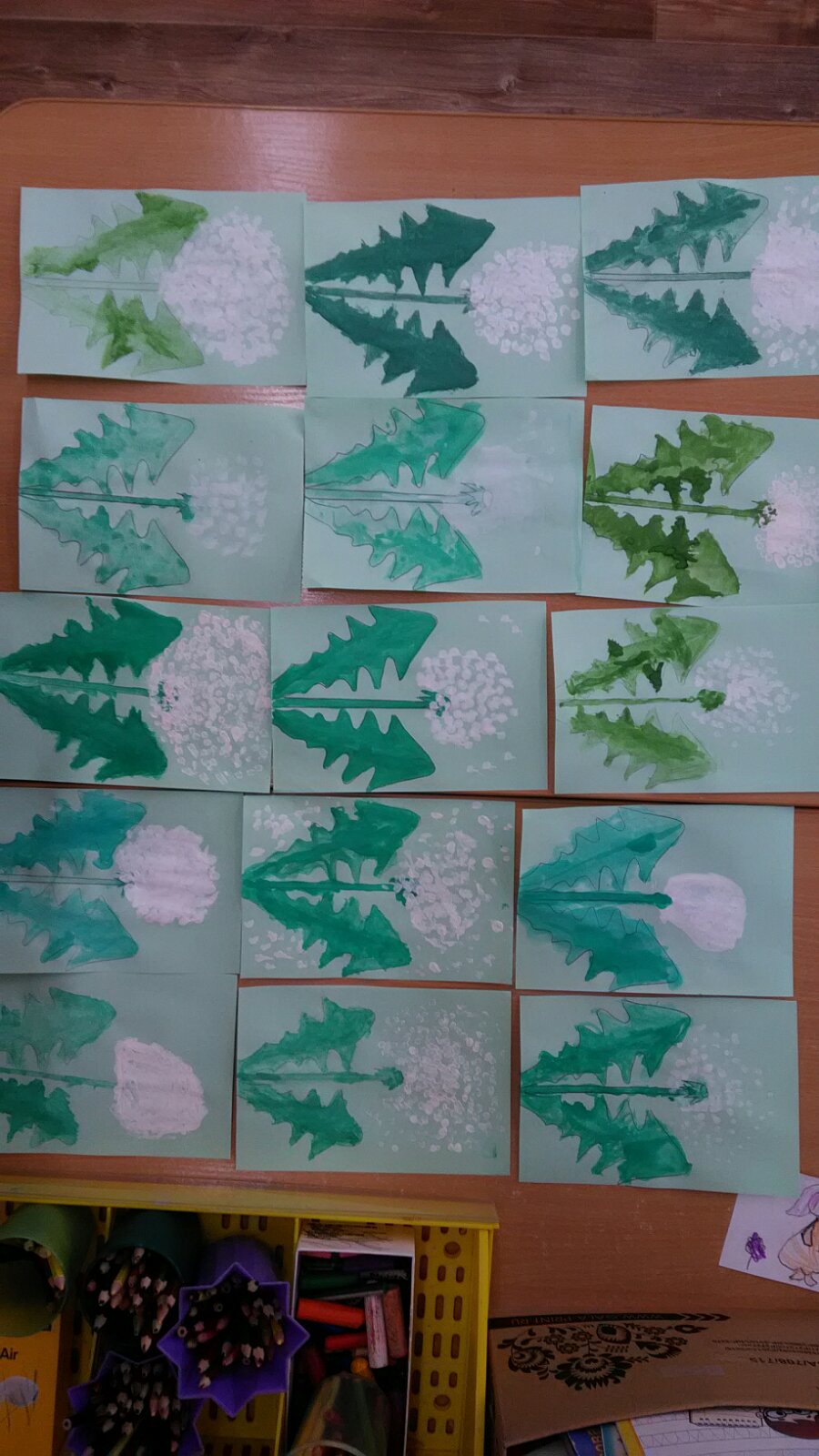 Июнь Июнь Июнь Июнь 1.«Бабочка» Обрывная аппликация Знакомство с обрывной техникой аппликации. Развивать мелкую моторику рук, ручную умелость, терпение. Воспитывать волевые качества, учить доводить начатое до конца. Вызвать интерес к созданию выразительного цветового образа.Бумага цветная, картонная основа в форме бабочки, клей, декор для украшения .2.«Улитка» Пластилино-графияУчить отрывать от большого куска пластилина маленькие кусочки, катать из них между пальцами маленькие шарики,  и валики одинаковой толщины; выкладывать  на  готовую форму, нарисованную на картоне. Развивать кисти рук. Развивать фантазию и творчество при декорировании поделки.Рисунок с изображением улитки; цветной пластилин, доски для лепки, салфетки.3.«Жар-птица»Рисование (коллективная работа)Закрепить умение использовать знания о соотношении цветов, чтобы получить яркий, контрастный рисунок. Развивать у детей эстетическое восприятие, фантазию.напечатанные на бумаге пёрышки, краски, кисточки, ножницы, клей, сказочная птица (потерявшая хвост).4.«Вишня»Объёмная аппликация из бумажных полосокСпособствовать развитию мелкой моторики рук; научить способам создания и преобразования предметов; воспитывать бережное отношение к результатам своего труда. Учить аккуратно пользоваться клеем. Развивать фантазию  и творчество. Развивать мелкую моторику.Полоски красной  цветной  бумаги, полоски зеленой  бумаги, клей, ножницы, салфетки.5.«Бабочка»Пластилино-графияУчить отрывать от большого куска пластилина маленькие кусочки, катать из них  колбаски и скручивать в форме улитки, выкладывать на картоне. Развивать кисти рук. Развивать фантазию и творчество при декорировании поделки.Цветной картон, цветной пластилин, доски для лепки, салфетки.6.«Гусеница» Объёмная аппликация из геометрических фигур (круги)Учить детей вырезать круги из бумаги и наклеивать их, имитируя гусеницу, учить аккуратно пользоваться клеем.  Воспитывать аккуратность.Бумага цветная, картон цветной, фломастеры,  кисти, клей, салфетки.7.«Спелая вишня»Пластилино-графияУчить отрывать от большого куска пластилина  кусочки, катать из них  колбаски и скручивать в форме ягодки и листика, выкладывать на картоне. Развивать кисти рук. Развивать фантазию и творчество при декорировании поделки.Цветной картон, цветной пластилин (красный и зелёный) , доски для лепки, салфетки.8.«Одуванчик белый» Рисование ватными палочками или пальчикамиПродолжать знакомить 	с нетрадиционной техникой рисования ватными палочками (пальчиками). Учить работать в этой технике. Развивать воображени, творчество  в дорисовывании предметов.Бумага с нарисованным стеблем одуванчика, краски белые, вода, ватные палочки, салфетки.